Rahul Email: rahul-397531@gulfjobseeker.com 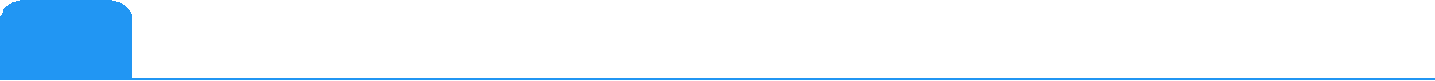 ProfileRahul uniyal is a experience and highly energetic candidate with 3 year of experience in supervisor who is Abel to drive profitability improve through strategic growth and quality enhancement.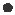 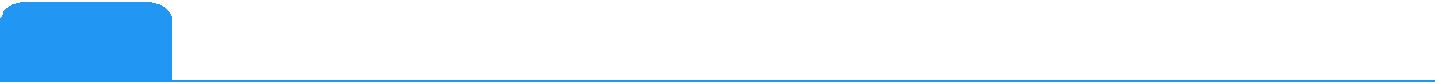 ObjectiveTo enhance my professional skills, capabilities and knowledge in an organization which recognizes the value of hard work and trusts me with responsibilities and challenges.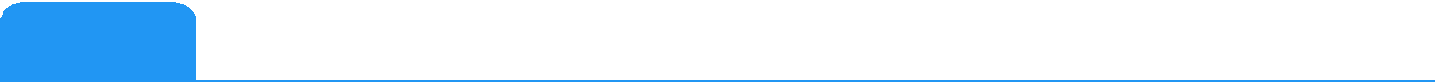 Experience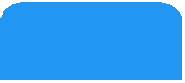 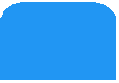 Language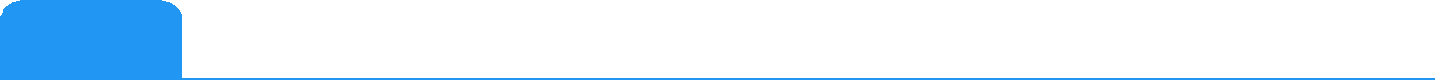 English. Read, write and speakHindi. Read, write and speak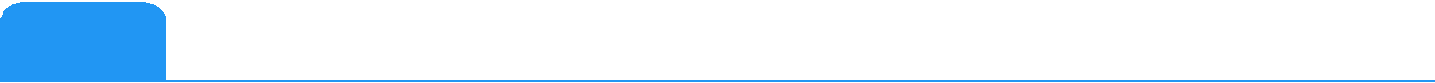 InterestsTravelingAdventure sportsReading BooksPlaying chessCooking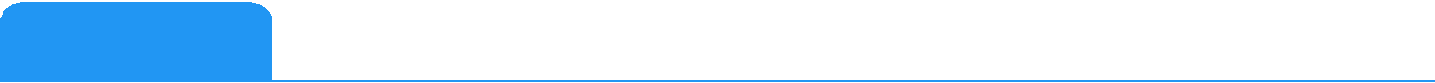 Personal DetailsSeptember 2019 - CurrentlyCargo agentHimalayan Bal Vikas samitiJune2017 - August2019SupervisorWaste warriorJan 2016 - Feb 2017SupervisorAirtelSeptember 2013 - June 2015Customer care executiveEducationIGNOUPost graduate diploma in disaster managementPunjab technical UniversityBachelor in computer application2012NiosSenior secondary school2009CBSEHigh school2007SkillsProblem solvingDecision makingManaging peoplework under pressureMarital Status:SingleNationality:Indian